(เอกสารแนบ 6)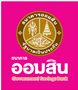 ใบสมัครเข้าร่วมกิจกรรมประกวด Smart Start Idea by GSB Startupชื่อทีม		: ......................................................................................................................................................E-mail		: ......................................................................................................................................................เบอร์ติดต่อ	: ......................................................................................................................................................ชื่อสถาบันการศึกษา : ...............................................................................................................................................สถานะของสินค้า/บริการ :	  มีต้นแบบแล้วเบื้องต้น  อยู่ระหว่างการทดสอบต้นแบบ  ต้นแบบพร้อมพัฒนาเป็นสินค้า/บริการจริงช่องทางการจัดจำหน่าย :	  มีหน้าร้าน  				      ชื่อร้าน (โปรดระบุ) ...................................................................................... 				      ที่ตั้ง (โปรดระบุ)...........................................................................................  ช่องทาง Online เช่น Website Facebook Intragram Shopee Line หรืออื่นๆ        (โปรดระบุชื่อ)......................................................................................................จำนวนผู้ร่วมทีม	 :	.................. คน   ประกอบด้วยลำดับที่ 1 (หัวหน้าทีม) 	ชื่อ-นามสกุล : …………………………………………………….............................................................................……	สถานะการศึกษา : ......................................................................................................................................	ผลิตภัณฑ์ของธนาคารออมสินที่สมัครใช้บริการเรียบร้อยแล้ว ณ วันที่สมัครเข้าร่วมกิจกรรม (อย่างน้อย 1 ผลิตภัณฑ์) 		  บัญชีเงินฝาก		  Application MyMo		  Application OOMTANG		  บัตร VISA / บัตร ATM / บัตร Credit		  อื่นๆ (โปรดระบุ) .........................................................ลำดับที่ 2	ชื่อ-นามสกุล : …………………………………………………….............................................................................……	สถานะการศึกษา : .......................................................................................................................................	ผลิตภัณฑ์ของธนาคารออมสินที่สมัครใช้บริการเรียบร้อยแล้ว ณ วันที่สมัครเข้าร่วมกิจกรรม (อย่างน้อย 1 ผลิตภัณฑ์) 		  บัญชีเงินฝาก		  Application MyMo		  Application OOMTANG		  บัตร VISA / บัตร ATM / บัตร Credit		  อื่นๆ (โปรดระบุ) .........................................................ลำดับที่ 3	ชื่อ-นามสกุล : …………………………………………………….............................................................................……	สถานะการศึกษา : .......................................................................................................................................	ผลิตภัณฑ์ของธนาคารออมสินที่สมัครใช้บริการเรียบร้อยแล้ว ณ วันที่สมัครเข้าร่วมกิจกรรม (อย่างน้อย 1 ผลิตภัณฑ์) 		  บัญชีเงินฝาก		  Application MyMo		  Application OOMTANG		  บัตร VISA / บัตร ATM / บัตร Credit		  อื่นๆ (โปรดระบุ) .........................................................ลำดับที่ 4	ชื่อ-นามสกุล : …………………………………………………….............................................................................……	สถานะการศึกษา : .......................................................................................................................................	ผลิตภัณฑ์ของธนาคารออมสินที่สมัครใช้บริการเรียบร้อยแล้ว ณ วันที่สมัครเข้าร่วมกิจกรรม (อย่างน้อย 1 ผลิตภัณฑ์) 		  บัญชีเงินฝาก		  Application MyMo		  Application OOMTANG		  บัตร VISA / บัตร ATM / บัตร Credit		  อื่นๆ (โปรดระบุ) .........................................................ลำดับที่ 5	ชื่อ-นามสกุล : …………………………………………………….............................................................................……	สถานะการศึกษา : .......................................................................................................................................	ผลิตภัณฑ์ของธนาคารออมสินที่สมัครใช้บริการเรียบร้อยแล้ว ณ วันที่สมัครเข้าร่วมกิจกรรม (อย่างน้อย 1 ผลิตภัณฑ์) 		  บัญชีเงินฝาก		  Application MyMo		  Application OOMTANG		  บัตร VISA / บัตร ATM / บัตร Credit		  อื่นๆ (โปรดระบุ) .........................................................ลำดับที่ 6	ชื่อ-นามสกุล : …………………………………………………….............................................................................……	สถานะการศึกษา : .......................................................................................................................................	ผลิตภัณฑ์ของธนาคารออมสินที่สมัครใช้บริการเรียบร้อยแล้ว ณ วันที่สมัครเข้าร่วมกิจกรรม (อย่างน้อย 1 ผลิตภัณฑ์) 		  บัญชีเงินฝาก		  Application MyMo		  Application OOMTANG		  บัตร VISA / บัตร ATM / บัตร Credit		  อื่นๆ (โปรดระบุ) .........................................................ลำดับที่ 7	ชื่อ-นามสกุล : …………………………………………………….............................................................................……	สถานะการศึกษา : .......................................................................................................................................	ผลิตภัณฑ์ของธนาคารออมสินที่สมัครใช้บริการเรียบร้อยแล้ว ณ วันที่สมัครเข้าร่วมกิจกรรม (อย่างน้อย 1 ผลิตภัณฑ์) 		  บัญชีเงินฝาก		  Application MyMo		  Application OOMTANG		  บัตร VISA / บัตร ATM / บัตร Credit		  อื่นๆ (โปรดระบุ) .........................................................ลำดับที่ 8	ชื่อ-นามสกุล : …………………………………………………….............................................................................……	สถานะการศึกษา : .......................................................................................................................................	ผลิตภัณฑ์ของธนาคารออมสินที่สมัครใช้บริการเรียบร้อยแล้ว ณ วันที่สมัครเข้าร่วมกิจกรรม (อย่างน้อย 1 ผลิตภัณฑ์) 		  บัญชีเงินฝาก		  Application MyMo		  Application OOMTANG		  บัตร VISA / บัตร ATM / บัตร Credit		  อื่นๆ (โปรดระบุ) .........................................................ลำดับที่ 9	ชื่อ-นามสกุล : …………………………………………………….............................................................................……	สถานะการศึกษา : .......................................................................................................................................	ผลิตภัณฑ์ของธนาคารออมสินที่สมัครใช้บริการเรียบร้อยแล้ว ณ วันที่สมัครเข้าร่วมกิจกรรม (อย่างน้อย 1 ผลิตภัณฑ์) 		  บัญชีเงินฝาก		  Application MyMo		  Application OOMTANG		  บัตร VISA / บัตร ATM / บัตร Credit		  อื่นๆ (โปรดระบุ) .........................................................ลำดับที่ 10	ชื่อ-นามสกุล : …………………………………………………….............................................................................……	สถานะการศึกษา : .......................................................................................................................................	ผลิตภัณฑ์ของธนาคารออมสินที่สมัครใช้บริการเรียบร้อยแล้ว ณ วันที่สมัครเข้าร่วมกิจกรรม (อย่างน้อย 1 ผลิตภัณฑ์) 		  บัญชีเงินฝาก		  Application MyMo		  Application OOMTANG		  บัตร VISA / บัตร ATM / บัตร Credit		  อื่นๆ (โปรดระบุ) .........................................................เงื่อนไขการเข้าร่วมกิจกรรม : 1. ให้ผู้สมัครส่งผลงานเข้าประกวด นำส่งผลงานในรูปแบบ Clip Video ความยาวไม่เกิน 3 นาที และแบบฟอร์มรายละเอียดผลงานกิจกรรมประกวด Smart Start Idea by GSB Startup (Project Proposal) ความยาวไม่เกิน 2 หน้ากระดาษ A4 ให้แก่ผู้ประสานงานกิจกรรมฯ ของสถาบันการศึกษา ภายในระยะเวลาที่ธนาคารออมสินกำหนด ทั้งนี้ ผลงานประกวดต้องไม่ละเมิดสิทธิ์ของผู้อื่น ธนาคารออมสินจะไม่รับผิดชอบความเสียหายที่เกิดขึ้นหากมีการละเมิดสิทธิ์ของเจ้าของลิขสิทธิ์2. จำนวนผู้สมัคร ทีมละไม่เกิน 10 คน และผู้ร่วมทีมทุกรายต้องสมัครใช้บริการผลิตภัณฑ์ประเภทใดประเภทหนึ่งของธนาคารออมสินเรียบร้อยแล้ว ณ วันที่สมัคร เช่น บัญชีเงินฝาก, บัตร VISA, บัตร ATM, Application MyMo และสมาชิกในทีมต้องมีคุณสมบัติ ดังนี้    - เป็นนิสิต นักศึกษา ที่กำลังศึกษาอยู่ในระดับปริญญาตรี ปริญญาโท หรือปริญญาเอก ของสถาบันการศึกษาเดียวกัน    - เป็นนิสิต นักศึกษา ที่จบการศึกษามาแล้วไม่เกิน 5 ปี รวมทีมกับนิสิต นักศึกษา ที่กำลังศึกษาอยู่ในระดับปริญญาตรี ปริญญาโท หรือปริญญาเอก ของสถาบันการศึกษาเดียวกัน (ทั้งนี้ต้องมีนิสิต นักศึกษาที่กำลังศึกษาอยู่ในทีมอย่างน้อย 1 คน) 3. ผู้สมัครและผู้ร่วมทีมทุกรายของผู้สมัครที่ส่งผลงานเข้าประกวด ต้องมีความพร้อมในการเข้าร่วมกิจกรรมจัดตั้ง Smart Startup Company by GSB Startup และหลักสูตรอบรมตามที่ธนาคารเห็นสมควรตามความเหมาะสม 4. ผู้สมัครทีมที่ได้รับเงินทุนการศึกษาจากการประกวดรอบระดับมหาวิทยาลัย จะต้องเข้าร่วมการประกวดรอบ Prototype to Company หากผู้สมัครทีมใดสละสิทธิ์การเข้าร่วมประกวด ธนาคารออมสินสามารถเรียกคืนทุนการศึกษาทั้งหมด และพิจารณาให้การสนับสนุนเงินทุนการศึกษาให้แก่ผู้สมัครทีมลำดับถัดไป5. ผู้สมัครและผู้ร่วมทีมทุกรายของผู้สมัคร ที่ได้รับทุนการศึกษาจากธนาคารออมสินตกลงยินยอมให้ธนาคารออมสินมีสิทธินำเอาผลงานที่ส่งเข้าประกวดไม่ว่าทั้งหมดหรือบางส่วนไปทำซ้ำ ดัดแปลง แพร่เสียงแพร่ภาพ เผยแพร่ต่อสาธารณชน หรือดำเนินการอื่นใดได้ โดยไม่จำกัดจำนวนครั้ง ทุกช่องทาง และตกลงให้คำตัดสินของคณะกรรมการเป็นที่สุด และยอมรับในการพิจารณาและคำวิจารณ์ของคณะกรรมการเกี่ยวกับผลงานที่ส่งเข้าประกวด ทั้งนี้ จะไม่แสดงความเห็นที่เป็นเหตุ ให้เกิดความเสียหายต่อทรัพย์สิน ชื่อเสียงของคณะกรรมการและธนาคารออมสิน6. ผู้สมัครและผู้ร่วมทีมทุกรายของผู้สมัคร ขอรับรองว่าผลงานที่ส่งเข้าประกวดเป็นผลงานที่ตนได้สร้างสรรค์ขึ้นเอง โดยไม่ได้มีการแก้ไข ดัดแปลง เพิ่มเติม หรือตัดตอนผลงานอันมีลิขสิทธิ์ของบุคคล และ/หรือ นิติบุคคลอื่นใด หรือ รับรองว่าเป็นงานที่ผู้สมัครและผู้ร่วมทีมทุกรายของผู้สมัครได้รับอนุญาตจากเจ้าของลิขสิทธิ์โดยถูกต้อง ครอบคลุมเงื่อนไขตามข้อ 5. หากปรากฏในภายหลังว่าผลงานที่ส่งเข้าประกวดนี้ได้ละเมิด หรือถูกฟ้องร้อง หรือถูกกล่าวหาว่าละเมิดลิขสิทธิ์หรือทรัพย์สินทางปัญญา หรือสิทธิอื่นใดของบุคคลอื่น ผู้สมัครและผู้ร่วมทีมทุกรายของผู้สมัครยินยอมรับผิดและยินยอมชดใช้ค่าเสียหายแก่บุคคลอื่นแทนธนาคารออมสินอย่างเต็มจำนวน รวมทั้งยินยอมคืนทุนการศึกษาที่ได้รับทั้งหมดให้แก่ธนาคารออมสิน 							ลงชื่อ.......................................................หัวหน้าทีม	                                                                                     (….…………………………………………...)		                                                                                วันที่..........................................................การให้ความยินยอมตามพระราชบัญญัติคุ้มครองข้อมูลส่วนบุคคล พ.ศ. 2562 	ข้าพเจ้าและบุคคลในทีมตกลงยินยอมให้ธนาคารออมสิน ซึ่งรวมถึงพนักงานและตัวแทนของธนาคาร ในการรวบรวม ใช้ ข้อมูลส่วนบุคคลที่ให้ไว้กับธนาคารและเปิดเผยให้แก่บุคคล หรือหน่วยงานที่ธนาคารมอบหมาย เพื่อวัตถุประสงค์ในการดำเนินกิจกรรมต่างๆ และประเมินผลการจัดกิจกรรม เพื่อแจ้งข่าวสารการจัดกิจกรรมต่างๆ ของธนาคาร เพื่อประโยชน์ในการวิเคราะห์ข้อมูล การยืนยันตัวตน ในการเข้าร่วมกิจกรรมต่างๆ ของธนาคารออมสิน โดยการป้องกันและรักษาข้อมูลเป็นไปตามพระราชบัญญัติคุ้มครองข้อมูลส่วนบุคคล พ.ศ.2562 		ยินยอม		ไม่ยินยอมลงชื่อ....................................................หัวหน้าทีม	      ลงชื่อ....................................................สมาชิกลำดับที่ 2      (……………………………………………...)		           (……………………………………………...)วันที่..........................................................ลงชื่อ....................................................สมาชิกลำดับที่ 3   ลงชื่อ....................................................สมาชิกลำดับที่ 4      (……………………………………………...)		           (……………………………………………...)ลงชื่อ....................................................สมาชิกลำดับที่ 5   ลงชื่อ....................................................สมาชิกลำดับที่ 6      (……………………………………………...)		           (……………………………………………...)ลงชื่อ....................................................สมาชิกลำดับที่ 7   ลงชื่อ....................................................สมาชิกลำดับที่ 8      (……………………………………………...)		           (……………………………………………...)ลงชื่อ....................................................สมาชิกลำดับที่ 9   ลงชื่อ..................................................สมาชิกลำดับที่ 10      (……………………………………………...)		           (……………………………………………...)